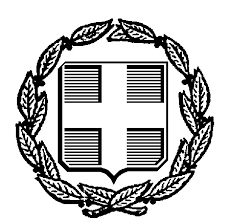 ΕΛΛΗΝΙΚΗ ΔΗΜΟΚΡΑΤΙΑ                                           ΕΙΡΗΝΟΔΙΚΕΙΟ ΝΕΑΣ ΙΩΝΙΑΣ                               Αρ. Πράξης 168/24-9-20   Ταχ. Δ/νση: Λεωφ. Ηρακλείου 269 Ταχ. Κωδ.: 142 31Τηλέφωνα: 2102793289, 2102725072, 2102756280e-mail: irinodikionionia@yahoo.gr                             ΑΝΑΚΟΙΝΩΣΗ ΜΕΤΡΩΝ ΓΙΑ ΤΗΝ ΑΣΦΑΛΗ                           ΛΕΙΤΟΥΡΓΙΑ ΤΟΥ ΔΙΚΑΣΤΗΡΙΟΥ         Με την παρούσα πράξη μας, σύμφωνα με την ΚΥΑ με αρθμ. Αριθμ. Δ1α/ΓΠ.οικ. 55169/11-9-2020, (ΦΕΚ Β 3879/11.9.2020) «Κανόνες τήρησης αποστάσεων στα δικαστήρια και τις εισαγγελίες της Χώρας από 16.9.2020 έως και 31.10.2020 για προληπτικούς λόγους δημόσιας υγείας, προς περιορισμό της διασποράς του κορωνοϊού COVID-19», με την οποία προβλέφθηκαν τα υγειονομικά μέτρα, κατόπιν της από 8.9.2020 εισήγησης της Εθνικής Επιτροπής Προστασίας της Δημόσιας Υγείας, ορίζουμε τα παρακάτω μέτρα που πρέπει να τηρούνται για την ασφαλή λειτουργία του δικαστηρίου μας, για το διάστημα από 16.9.2020 έως και 31.10.2020:  1) την υποχρεωτική χρήση μη ιατρικής μάσκας ή ασπίδας προστασίας προσώπου από τους δικαστές, εισαγγελείς, γραμματείς, συνηγόρους, διαδίκους και λοιπούς παριστάμενους εντός των χώρων των δικαστηρίων, 2) διαθεσιμότητα αλκοολούχου αντισηπτικού διαλύματος σε όλους τους χώρους,3) τήρηση ενάμισι (1,5) μέτρου απόστασης μεταξύ φυσικών προσώπων,4) Ο ανώτατος αριθμός των εισερχομένων ατόμων εντός του ακροατηρίου δεν θα υπερβαίνει τα δέκα πέντε (15) άτομα, προκειμένου να μην παραβιάζεται η παραπάνω απόσταση μεταξύ φυσικών προσώπων. 5) Η είσοδος στα γραφεία των δικαστών και των υπαλλήλων του Ειρηνοδικείου θα γίνεται ανά ένα άτομο μόνο και μετά από συνεννόηση με τον αρμόδιο υπάλληλο στα τηλέφωνα: του πολιτικού τμήματος ( κατάθεση αγωγών, διαταγών πληρωμής  λήψη αντιγράφων αποφάσεων, απογράφων,   αποποιήσεις κλπ)   2102793289, των υπερχρεωμένων 2102725072 ,  της προανάκρισης  - ένορκες βεβαιώσεις  2102799494, δηλώσεις τρίτου 210 2756280, πιστοποιητικά 210 2796400.         Εφιστούμε την προσοχή για την αυστηρή και χωρίς παρέκκλιση τήρηση όλων των μέτρων πρόληψης του Covid-19 από τους εισερχόμενους σε όλους τους χώρους, γραμματείες και στο ακροατήριο του Ειρηνοδικείου.              Η Διευθύνουσα το Ειρηνοδικείο Νέας Ιωνίας                                                              ΠΑΡΑΣΚΕΥΗ ΦΛΟΥΔΑ                      ΕΙΡΗΝΟΔΙΚΗΣ Α                               